ΑΠΟΣΠΑΣΜΑ ΑΠΟ ΤΟ ΠΡΑΚΤΙΚΟ ΤΗΣ 27ης ΣΥΝΕΔΡΙΑΣΗΣΤΗΣ ΟΙΚΟΝΟΜΙΚΗΣ ΕΠΙΤΡΟΠΗΣΣτο Ψυχικό σήμερα την 18ην του μηνός Δεκεμβρίου του έτους 2023, ημέρα Δευτέρα και ώρα 09:00΄, ύστερα από την υπ’ αριθμ. πρωτ. 20341/14-12-2023 έγγραφη πρόσκληση του Προέδρου, που περιείχε  περιείχε τα θέματα της Η.Δ. της συνεδρίασης και επιδόθηκε σύμφωνα με τις διατάξεις του άρθρου 75 του Ν. 3852/2010, όπως αντικαταστάθηκε από το άρθρο 77 Ν. 4555/2018, σε όλα τα μέλη και δημοσιεύτηκε στον πίνακα ανακοινώσεων του Δήμου.Η Οικονομική Επιτροπή αποτελούμενη από τους:	Γαλάνη Δημήτριο, ως Πρόεδρο, Ζέππου-Χαρλαύτη Ελένη, ως Αντιπρόεδρο,Παλαιολόγου Μαρία – Χριστίνα, Παπαχρόνη Γεώργιο,Καρατζά Ζαφειρία (Ζαφειρίνα)Ξυριδάκη Παντελή,Χαροκόπο Παντελή, ως μέλη,          συνήλθε σε συνεδρίαση στο δημοτικό κατάστημα προκειμένου να συζητήσει και να λάβει αποφάσεις επί των κατωτέρω θεμάτων Η.Δ. Πριν την έναρξη της συνεδρίασης διαπιστώθηκε ότι επί συνόλου επτά (7) τακτικών μελών, παρόντες ήταν τεσσερις (4) και απόντες τρεις (3),  ήτοι : ο Δήμαρχος κ. Γαλάνης Δημήτριος και οι δημοτικοί σύμβουλοι κκ  Ξυριδάκης Παντελής και Χαροκόπος Παντελής. Λόγω απουσίας του Δημάρχου, χρέη Προέδρου της συνεδρίασης ανέλαβε η Αντιπρόεδρος της Οικονομικής Επιτροπής κ. Ζέππου – Χαρλαύτη Ελένη.  Η συνεδρίαση πραγματοποιήθηκε δια ζώσης, σύμφωνα με τις διατάξεις του Ν. 5056/2023. Στη συνεδρίαση παραβρέθηκε για την τήρηση των πρακτικών και η υπάλληλος του Δήμου η κ. Μάντακα ΣτυλιανήΗ Αντιπρόεδρος, αφού διαπίστωσε νόμιμη απαρτία των μελών της Οικονομικής Επιτροπής, κήρυξε την έναρξη της συνεδρίασης και εισηγήθηκε ως κατωτέρω το θέμα:ΘΕΜΑ 11o Η.Δ.Έγκριση πρακτικών ηλεκτρονικής αποσφράγισης και αξιολόγησης των φακέλων: «Δικαιολογητικά Συμμετοχής», «Τεχνική Προσφορά» και «Οικονομική Προσφορά» του ηλεκτρονικού ανοικτού διαγωνισμού κάτω των ορίων για την παροχή της υπηρεσίας: «Ασφάλιση των ακινήτων και μεταφορικών μέσων του Δήμου Φιλοθέης-ΨυχικούΕισηγούμενη το ανωτέρω θέμα η Αντιπρόεδρος είπε:Σύμφωνα με τις διατάξεις του άρθρου 2 παρ.1 του Π.Δ. 237/86 (ΦΕΚ 110/ Α΄), όπως τροποποιήθηκε με την παρ.1 του άρθρου 26 του Ν.4141/2013 (ΦΕΚ 81/Α΄) ο Δήμος υποχρεούται να ασφαλίζει τα οχήματα τα οποία διαθέτει.  Εκτός της υποχρεωτικής ασφάλισης των οχημάτων, ο Δήμος μπορεί επίσης να ασφαλίζει τα περιουσιακά του στοιχεία καθώς και την αστική τους ευθύνη, σύμφωνα με τις διατάξεις του άρθρου 286 του Ν.3463/06 (ΦΕΚ 114/ Α') .Η ανάθεση της ασφάλισης κινητών και ακινήτων από τους Δήμους, γίνεται σύμφωνα με τις διατάξεις που ισχύουν γενικά για την ανάθεση υπηρεσιών, καθώς δεν ρυθμίζεται από κάποιες ειδικότερες διατάξεις. Σύμφωνα με την υπ’ αρ.4/2023 μελέτη της Διεύθυνσης Οικονομικών Υπηρεσιών (ΑΔΑΜ: 23REQ013019305), η εκτιμώμενη αξία της σύμβασης για την εν λόγω παροχή υπηρεσίας προβλέπεται να ανέλθει μέχρι του ποσού των 52.380,00 € με δικαίωμα προαίρεσης έως και 14,5 % (=7.595,10 €), για τυχόν νέα οχήματα – μηχανήματα ή ακίνητα που θα περιέλθουν στην κατοχή του Δήμου μετά την υπογραφή της σύμβασης και μέχρι την λήξη του χρόνου ασφάλισης. Ως εκ τούτου, η συνολική εκτιμώμενη αξία ανέρχεται στο ποσό των 59.975,10 € συμπεριλαμβανομένου του δικαιώματος προαίρεσης. Τα τμήματα στα οποία υποδιαιρείται η προς ανάθεση σύμβαση είναι τα εξής:ΤΜΗΜΑ 1: «Ασφάλιση ακινήτων», εκτιμώμενης αξίας 28.245,00 € μη επιβαρυνόμενης με Φ.Π.Α.ΤΜΗΜΑ 2: «Ασφάλιση αυτοκινήτων, οχημάτων και μηχανημάτων», εκτιμώμενης αξίας 24.135,00 € μη επιβαρυνόμενης με Φ.Π.Α.Δεδομένου ότι σύμφωνα με τα οριζόμενα στην παρ. 1 του άρθρου 146 του Ν. 4364/2016 (Φ.Ε.Κ. 13/5-2-2016) «το ασφαλιστήριο συμβόλαιο παραδίδεται στον ασφαλισμένο ή τον λήπτη της ασφάλισης μόνο μετά την καταβολή του οφειλόμενου ασφαλίστρου οπότε και αρχίζει η ασφαλιστική κάλυψη», η δαπάνη της εν λόγω σύμβασης θα βαρύνει εξ ολοκλήρου το επόμενο οικονομικό έτος και κατανέμεται ως εξής: Βάσει των ανωτέρω, για την παρούσα διαδικασία έχουν εκδοθεί οι εξής αποφάσεις ανάληψης πολυετούς υποχρέωσης του υπό έγκριση Προϋπολογισμού οικονομικού έτους 2024:4-11/8/2023 (ΑΔΑΜ: 23REQ013376407, ΑΔΑ: ΨΘΘΕΩΗ8-ΕΧΑ)   σε βάρος του ΚΑ 10.6251.00015-11/8/2023 (ΑΔΑΜ: 23REQ013376470, ΑΔΑ: 6ΜΤΜΩΗ8-126)   σε βάρος του ΚΑ 10.6253.00016-11/8/2023 (ΑΔΑΜ: 23REQ013376557, ΑΔΑ: ΩΧΖΔΩΗ8-9Ω3)   σε βάρος του ΚΑ 20.6252.00017-11/8/2023 (ΑΔΑΜ: 23REQ013376591, ΑΔΑ: 9738ΩΗ8-Γ2Ρ)   σε βάρος του ΚΑ 20.6253.0001,καθώς και η υπ’ αρ. πρωτ.14275/04-09-2023 βεβαίωση Π.Ο.Υ. του Δήμου (ΑΔΑΜ: 23REQ013378519, ΑΔΑ: 6Α77ΩΗ8-ΗΩ5)  περί ανάληψης υποχρέωσης σε βάρος των ΚΑ 10.6251.0001 με τίτλο «Ασφάλιστρα ακινήτων», 10.6253.0001 με τίτλο «Ασφάλιστρα μεταφορικών μέσων», 20.6252.0001 με τίτλο «Ασφάλιστρα μηχανημάτων - τεχνικών εγκαταστάσεων» και 20.6253.0001 με τίτλο «Ασφάλιστρα μεταφορικών μέσων», του υπό έγκριση Προϋπολογισμού οικονομικού έτους 2024, βάσει του άρθρου 67 του Ν. 4270/2014. Η βεβαίωση αυτή αναρτάται στον διαδικτυακό χώρο «ΔΙΑΥΓΕΙΑ», λαμβάνει μοναδικό αριθμό διαδικτυακής ανάρτησης (ΑΔΑ) που αναγράφεται στο σώμα αυτής και μνημονεύεται στο προοίμιο κάθε διοικητικής πράξης, που σχετίζεται με την πραγματοποίηση της δαπάνης. Η παράλειψη μνείας της βεβαίωσης στο ανωτέρω προοίμιο επιφέρει ακυρότητα των σχετικών διοικητικών πράξεων.Με την υπ’ αρ.433/2022 απόφαση της Οικονομικής Επιτροπής (ΑΔΑ: 6Ψ1ΦΩΗ8-ΓΝ5) συγκροτήθηκε η επιτροπή παραλαβής του αντικειμένου (τμηματικού ή συνολικού) συμβάσεων παροχής γενικών υπηρεσιών της Διεύθυνσης Οικονομικών Υπηρεσιών, έτους 2023. Με την υπ’ αρ.190/2023 απόφαση της Οικονομικής Επιτροπής (ΑΔΑ: 6Θ4ΜΩΗ8-Χ8Ο), εγκρίθηκαν: η διενέργεια ηλεκτρονικού ανοικτού διαγωνισμού κάτω των ορίων για την  παροχή της υπηρεσίας: «Ασφάλιση των ακινήτων και μεταφορικών μέσων του Δήμου», οι τεχνικές προδιαγραφές της υπ’ αρ.4/2023 μελέτης της Διεύθυνσης Οικονομικών Υπηρεσιών και τα λοιπά έγγραφα της σύμβασης, καθορίστηκαν οι όροι διακήρυξης του διαγωνισμού και συγκροτήθηκε η επιτροπή διενέργειας και αξιολόγησης προσφορών του  ως  άνω διαγωνισμού. Βάσει της ως άνω απόφασης, εκδόθηκε η υπ’ αριθμ.πρωτ.15734/29-09-2023 διακήρυξη Δημάρχου, η οποία δημοσιεύθηκε στο ΚΗΜΔΗΣ κατά την ίδια ημερομηνία (ΑΔΑΜ: 23PROC013498043) και δημοσιοποιήθηκε ηλεκτρονικά με την ανάρτησή της στη διαδικτυακή πύλη www.promitheus.gov.gr του Εθνικού Συστήματος Ηλεκτρονικών Δημοσίων Συμβάσεων (Ε.Σ.Η.ΔΗ.Σ.) λαμβάνοντας αύξοντα αριθμό συστήματος: 226296. Επιπλέον, η περίληψη διακήρυξης δημοσιεύθηκε στη «Διαύγεια» (ΑΔΑ: 9ΨΓΧΩΗ8-638). Επισημαίνεται ότι ειδικά για τις συμβάσεις παροχής υπηρεσιών των Ο.Τ.Α. α΄ βαθμού, λόγω ολικής κατάργησης του Π.Δ.28/1980, δεν προβλέπεται η δημοσίευση προκήρυξης ανοικτού διαγωνισμού σε καμία εφημερίδα. Τέλος, το σύνολο των εγγράφων της σύμβασης καταχωρήθηκε και στην ιστοσελίδα του Δήμου.Ως καταληκτική ημερομηνία υποβολής προσφορών ορίσθηκε η: 17/10/2023 ημέρα Τρίτη  και ώρα: 17:00. Η ηλεκτρονική αποσφράγιση των ηλεκτρονικών φακέλων «Δικαιολογητικά Συμμετοχής-Τεχνική Προσφορά» και του (υπό)φακέλου «Οικονομική Προσφορά», έγινε στις 19/10/2023 ημέρα Πέμπτη  και ώρα 13:00 μέσω των αρμόδιων πιστοποιημένων στο σύστημα οργάνων του Δήμου, εφαρμοζόμενων κατά τα λοιπά των κείμενων διατάξεων για την ανάθεση δημοσίων συμβάσεων και διαδικασιών. Κατόπιν εξέτασης της προσκόμισης της εγγύησης συμμετοχής,  ελέγχου των δικαιολογητικών συμμετοχής και εν συνεχεία της αξιολόγησης των τεχνικών προσφορών, η Επιτροπή διαγωνισμού συνέταξε το 1ο πρακτικό (ηλεκτρονικής αποσφράγισης προσφορών, ελέγχου και αξιολόγησης του φακέλου δικαιολογητικών συμμετοχής-τεχνικής προσφοράς), το οποίο και απέστειλε στις 12/12/2023 μέσω της λειτουργικότητας «Επικοινωνία» του ηλεκτρονικού διαγωνισμού για έγκριση από την Οικονομική Επιτροπή και έχει ως εξής: Στο Ψυχικό την 19η Οκτωβρίου 2023, ημέρα Πέμπτη και ώρα 13:00 μμ συνήλθε σε τακτική συνεδρίαση στο Δημαρχιακό κατάστημα η επιτροπή διενέργειας διαγωνισμού του άρθρου 221 παρ.1 του Ν.4412/2016, η οποία συγκροτήθηκε με την υπ’ αριθμόν 190/2023  απόφαση της Οικονομικής Επιτροπής προκειμένου να προβεί στην ηλεκτρονική αποσφράγιση και αξιολόγηση των προσφορών που κατατέθηκαν στο πλαίσιο διενέργειας του ανοικτού ηλεκτρονικού διαγωνισμού κάτω των ορίων για την υπηρεσία Ασφάλισης Ακινήτων και Μεταφορικών μέσων του Δήμου Φιλοθέης-Ψυχικού (Αριθμ. Διακήρυξης 15734/29-9-2023), η οποία έλαβε τον υπ΄ αριθ. 226296 αριθμό συστήματος ΕΣΗΔΗΣ, δημοσιεύθηκε νομίμως και αναρτήθηκε στο Κεντρικό Ηλεκτρονικό Μητρώο Δημοσίων Συμβάσεων, λαμβάνοντας ΑΔΑΜ 23PROC013498043 2023-09-29. Η Επιτροπή συνήλθε και σε προσεχείς διαδοχικές συνεδριάσεις.Στη συνεδρίαση της επιτροπής ήταν παρόντες:1) Κουτσαυτίκης Χρήστος (πρόεδρος)2) Ζήκα Μάγδα (μέλος)3) Γκλιάτης Μιχαήλ (μέλος)Η καταληκτική ημερομηνία υποβολής των προσφορών ήταν σύμφωνα με τη διακήρυξη η 17/10/2023 και ώρα 17:00 μ.μ. και η ημερομηνία ηλεκτρονικής αποσφράγισης των προσφορών η 19/10/2023 και ώρα 13:00 μ.μ.1. Προκειμένου να προβεί στην ηλεκτρονική αποσφράγιση των προσφορών, η Επιτροπή συνδέθηκε στο ΕΣΗΔΗΣ με τα διαπιστευτήρια της (όνομα χρήστη και κρυφό προσωπικό κωδικό πρόσβασης), επέλεξε τον ηλεκτρονικό διαγωνισμό 226296 και διαπίστωσε αφενός ότι ο διαγωνισμός ήταν χαρακτηρισμένος από το σύστημα ως «κλειδωμένος» και αφετέρου ότι είχαν υποβληθεί εμπρόθεσμα στο διαγωνισμό προσφορές.Η Επιτροπή επισημαίνει ότι μέχρι το στάδιο αυτό της διαδικασίας δεν ήταν δυνατή η πρόσβαση στο περιεχόμενό των προσφορών. 2. Στη συνέχεια τα μέλη της Επιτροπής που διαθέτουν τους απαραίτητους κωδικούς για την αποσφράγιση των προσφορών καταχώρισαν διαδοχικά σε ειδική φόρμα του συστήματος τα διαπιστευτήρια τους (όνομα χρήστη και κρυφό προσωπικό κωδικό πρόσβασης), προκειμένου να αποσφραγισθούν οι προσφορές. 3. Αμέσως μετά την παραπάνω διαδικασία οι προσφορές αποσφραγίσθηκαν και συγκεκριμένα αποσφραγίσθηκαν οι υποφάκελοι «Δικαιολογητικά συμμετοχής – Τεχνική προσφορά» και «Οικονομικές προσφορές» με αποτέλεσμα να είναι δυνατή πλέον η πρόσβαση στο περιεχόμενο τους. 4.  Συγκεκριμένα στο διαγωνισμό υποβλήθηκαν οι κάτωθι προσφορές, όπως εμφανίζονται στο σύστημα του ΕΣΗΔΗΣ:5. Μετά την ηλεκτρονική αποσφράγιση των προσφορών, η Επιτροπή διαπίστωσε ότι οι προσφορές είχαν λάβει από το σύστημα, τους παρακάτω αναφερόμενους μοναδικούς αριθμούς συστήματος:6. Στη συνέχεια, η Επιτροπή προέβη σε έλεγχο του περιεχομένου των ηλεκτρονικών φακέλων «Δικαιολογητικά συμμετοχής – Τεχνική προσφορά» που είχαν υποβάλει οι συμμετέχοντες. Τα δικαιολογητικά που υπέβαλαν, είναι τα εξής:ΥΠΟΦΑΚΕΛΟΣ: ΔΙΚΑΙΟΛΟΓΗΤΙΚΑ ΣΥΜΜΕΤΟΧΗΣ / ΤΕΧΝΙΚΗ ΠΡΟΣΦΟΡΑΑΠΑΝΤΗΣΕΙΣ ΤΕΧΝΙΚΗΣ ΠΡΟΣΦΟΡΑΣΥΠΟΦΑΚΕΛΟΣ: ΔΙΚΑΙΟΛΟΓΗΤΙΚΑ ΣΥΜΜΕΤΟΧΗΣ / ΤΕΧΝΙΚΗ ΠΡΟΣΦΟΡΑΑΠΑΝΤΗΣΕΙΣ ΤΕΧΝΙΚΗΣ ΠΡΟΣΦΟΡΑΣ7. Σύμφωνα με το άρθρο 2.4.2 της διακήρυξης, έως την ημέρα και ώρα αποσφράγισης των προσφορών προσκομίζονται με ευθύνη του οικονομικού φορέα στην αναθέτουσα αρχή, σε έντυπη μορφή και σε κλειστούς φάκελους, στον οποίο αναγράφεται ο αποστολέας και ως παραλήπτης η Επιτροπή Διαγωνισμού του παρόντος διαγωνισμού, τα στοιχεία της ηλεκτρονικής προσφοράς του, τα οποία απαιτείται να προσκομισθούν σε πρωτότυπη μορφή. Τέτοια στοιχεία και δικαιολογητικά ενδεικτικά είναι :α) η πρωτότυπη εγγυητική επιστολή συμμετοχής, πλην των περιπτώσεων που αυτή εκδίδεται ηλεκτρονικά, άλλως η προσφορά απορρίπτεται ως απαράδεκτη,β) αυτά που δεν υπάγονται στις διατάξεις του άρθρου 11 παρ. 2 του ν. 2690/1999, γ) ιδιωτικά έγγραφα τα οποία δεν  έχουν επικυρωθεί από δικηγόρο ή δεν φέρουν θεώρηση από υπηρεσίες και φορείς της περίπτωσης α της παρ. 2 του άρθρου 11 του ν. 2690/1999 ή δεν συνοδεύονται από υπεύθυνη δήλωση για την ακρίβειά τους, καθώς καιδ) τα αλλοδαπά δημόσια έντυπα έγγραφα που φέρουν την επισημείωση της Χάγης (Apostille), ή προξενική θεώρηση και δεν έχουν επικυρωθεί  από δικηγόρο. Σε περίπτωση μη υποβολής ενός ή περισσότερων από τα ως άνω στοιχεία και δικαιολογητικά που υποβάλλονται σε έντυπη μορφή, πλην της πρωτότυπης εγγύησης συμμετοχής, η αναθέτουσα αρχή δύναται να ζητήσει τη συμπλήρωση και υποβολή τους, σύμφωνα με το άρθρο 102 του ν. 4412/2016.Σύμφωνα με το ανωτέρω άρθρο της διακήρυξης, οι οικονομικοί φορείς κατέθεσαν στο πρωτόκολλο του Δήμου, λαμβάνοντας αριθμό πρωτοκόλλου, τους παρακάτω φακέλους, οι οποίοι παραδόθηκαν ενσφράγιστοι στην Επιτροπή, κατά την έναρξη της διαδικασίας: Συνεπώς, ο αντίστοιχος ενσφράγιστος φάκελος, υποβλήθηκε εμπροθέσμως και νομοτύπως από τους συμμετέχοντες, σύμφωνα με τα οριζόμενα στη διακήρυξη.8. Ακολούθως, η Επιτροπή αποσφράγισε τους φακέλους, που κατατέθηκαν στο πρωτόκολλο της υπηρεσίας, μονογράφησαν δε και σφραγίστηκαν από την Επιτροπή όλα τα δικαιολογητικά που υποβλήθηκαν, ανά φύλλο.9. Μετά την αποσφράγιση των ανωτέρω φακέλων, η Επιτροπή Διαγωνισμού εξέτασε την προσκόμιση της εγγύησης συμμετοχής, σύμφωνα με την παράγραφο 1 του άρθρου 72 και διαπίστωσε ότι όλοι οι συμμετέχοντες υπέβαλαν εγγύηση συμμετοχής, μέχρι την καταληκτική ημερομηνία υποβολής προσφορών σε έντυπη μορφή προσκομίζοντας το πρωτότυπό της, μέχρι την ημερομηνία και ώρα αποσφράγισης του διαγωνισμού, κατά το άρθρο 2.2.2 της διακήρυξης.10. Στη συνέχεια η Επιτροπή Διαγωνισμού απέστειλε μηνύματα μέσω ηλεκτρονικού ταχυδρομείου στους φορείς που φέρονται να έχουν εκδώσει τις εγγυητικές επιστολές που κατέθεσαν οι συμμετέχοντες και διαπίστωσε την εγκυρότητά τους.11. Από τον έλεγχο των δικαιολογητικών συμμετοχής διαπιστώθηκε ότι οι προσφορές είναι σύμφωνες με τους όρους της διακήρυξης και της μελέτης και γίνονται αποδεκτές.11. Στη συνέχεια, η Επιτροπή προχώρησε στην αξιολόγηση των τεχνικών προσφορών. Από τον έλεγχο της τεχνικής προσφοράς της Ασφαλιστικής Εταιρείας ΟΡΙΖΩΝ διαπιστώθηκε ότι ενώ έχει υποβάλει ορθά Υπεύθυνη Δήλωση ότι αποδέχεται και συμμορφώνεται πλήρως με τις τεχνικές προδιαγραφές της Μελέτης, δεν έχει ταυτιστεί με τους όρους αυτούς. Κατόπιν τούτου, απεστάλη μήνυμα μέσω της πλατφόρμας ΕΣΗΔΗΣ για να υποβάλλει εκ νέου ορθά συμπληρωμένους τους όρους της Τεχνικής προσφοράς. Η εταιρεία ΟΡΙΖΩΝ ΑΕΓΑ απάντησε με μήνυμα μέσω της πλατφόρμας ΕΣΗΔΗΣ ότι οι λύσεις που προτείνει πληρούν κατά ισοδύναμο τρόπο τις απαιτήσεις που καθορίζονται από τις τεχνικές προδιαγραφές, και ταυτόχρονα είναι  σύμφωνες με τους όρους της ασφαλιστικής πρακτικής και την πάγια τακτική των ασφαλιστικών εταιρειών.12. Συνεπώς, και οι τεχνικές προσφορές είναι σύμφωνες με τους όρους της διακήρυξης και της μελέτης και γίνονται αποδεκτές.Η επιτροπή λαμβάνοντας υπόψη:1. την υπ’ αριθ. 15734/29-9-2023 Διακήρυξη του Δημάρχου 2. τις υποβληθείσες προσφορές3. τις διατάξεις του Ν.4412/2016προτείνει προς τη Οικονομική επιτροπή:1. Την αποδοχή των προσφορών που υπέβαλαν οι κατωτέρω διαγωνιζόμενοι, καθώς είναι σύμφωνες με τους όρους της διακήρυξης και τις τεχνικές προδιαγραφές, όπως προκύπτει από όσα αναφέρθηκαν παραπάνω στο παρόν πρακτικό:Στις 24/11/2023 η Επιτροπή Διαγωνισμού προχώρησε στην αξιολόγηση των οικονομικών προσφορών των προσφερόντων, των οποίων τα δικαιολογητικά συμμετοχής και η τεχνική προσφορά κρίθηκαν αποδεκτά και ακολούθως συνέταξε το 2ο πρακτικό (αξιολόγησης των οικονομικών προσφορών), το οποίο και απέστειλε στις 12/12/2023 μέσω της λειτουργικότητας «Επικοινωνία» του ηλεκτρονικού διαγωνισμού για έγκριση από την Οικονομική Επιτροπή και έχει ως εξής: Στο Ψυχικό την 24η Νοεμβρίου 2023, ημέρα Παρασκευή και ώρα 13:00 μμ συνήλθε σε τακτική συνεδρίαση στο Δημαρχιακό κατάστημα η επιτροπή διενέργειας διαγωνισμού του άρθρου 221 παρ.1 του Ν.4412/2016, η οποία συγκροτήθηκε με την υπ’ αριθμόν 190/2023  απόφαση της Οικονομικής Επιτροπής προκειμένου να προβεί στην αξιολόγηση των οικονομικών προσφορών που κατατέθηκαν στο πλαίσιο διενέργειας του ανοικτού ηλεκτρονικού διαγωνισμού κάτω των ορίων για την υπηρεσία Ασφάλισης Ακινήτων και Μεταφορικών μέσων του Δήμου Φιλοθέης-Ψυχικού (Αριθμ. Διακήρυξης 15734/29-9-2023), η οποία έλαβε τον υπ΄ αριθ. 226296 αριθμό συστήματος ΕΣΗΔΗΣ, δημοσιεύθηκε νομίμως και αναρτήθηκε στο Κεντρικό Ηλεκτρονικό Μητρώο Δημοσίων Συμβάσεων, λαμβάνοντας ΑΔΑΜ 23PROC013498043 2023-09-29. Στη συνεδρίαση της επιτροπής ήταν παρόντες:1) Κουτσαυτίκης Χρήστος (πρόεδρος)2) Ζήκα Μάγδα (μέλος)3) Γκλιάτης Μιχαήλ (μέλος)1. Την 19η Οκτωβρίου 2023, η Επιτροπή διαγωνισμού προέβη στην ηλεκτρονική αποσφράγιση του φάκελου «Δικαιολογητικά Συμμετοχής – Τεχνική προσφορά» και του φακέλου «Οικονομική προσφορά» των διαγωνιζομένων. Στη συνέχεια προέβη στον έλεγχο κατάθεσης των απαιτούμενων εγγυήσεων συμμετοχής, στον έλεγχο των δικαιολογητικών συμμετοχής και στην αξιολόγηση των τεχνικών προσφορών τους και καταχώρισε όσους υπέβαλαν προσφορές, καθώς και τα υποβληθέντα από αυτούς δικαιολογητικά και τα αποτελέσματα του ελέγχου αυτών στο Πρακτικό 1 αποσφράγισης και αξιολόγησης δικαιολογητικών συμμετοχής και τεχνικών προσφορών.2. Σήμερα, η Επιτροπή θα προχωρήσει στην αξιολόγηση των οικονομικών προσφορών των προσφερόντων, των οποίων τα δικαιολογητικά συμμετοχής και η τεχνική προσφορά κρίθηκαν αποδεκτά.3. Οι υποβληθείσες οικονομικές προσφορές παρουσιάζονται στον παρακάτω πίνακα, κατά σειρά μειοδοσίας, όπως ελήφθη από την πλατφόρμα του Εθνικού Συστήματος Ηλεκτρονικών Δημοσίων Συμβάσεων (ΕΣΗΔΗΣ):        ΥΠΟΦΑΚΕΛΟΣ: OIKONOMIKH ΠΡΟΣΦΟΡΑΑΠΑΝΤΗΣΕΙΣ ΟΙΚΟΝΟΜΙΚΗΣ ΠΡΟΣΦΟΡΑΣΓΕΝΙΚΟ ΣΥΝΟΛΟ ΧΩΡΙΣ ΦΠΑ (ΑΡΙΘΜΗΤΙΚΩΣ) : 41.032,56 €ΓΕΝΙΚΟ ΣΥΝΟΛΟ ΧΩΡΙΣ ΦΠΑ (ΟΛΟΓΡΑΦΩΣ): ΣΑΡΑΝΤΑ ΜΙΑ ΧΙΛΙΑΔΕΣ ΤΡΙΑΝΤΑ ΔΥΟ  ΕΥΡΩ και ΠΕΝΗΝΤΑ ΕΞΙ  ΛΕΠΤΑ.        ΥΠΟΦΑΚΕΛΟΣ: OIKONOMIKH ΠΡΟΣΦΟΡΑΑΠΑΝΤΗΣΕΙΣ ΟΙΚΟΝΟΜΙΚΗΣ ΠΡΟΣΦΟΡΑΣΓΕΝΙΚΟ ΣΥΝΟΛΟ ΧΩΡΙΣ ΦΠΑ (ΑΡΙΘΜΗΤΙΚΩΣ) : 40.643,13 €ΓΕΝΙΚΟ ΣΥΝΟΛΟ ΧΩΡΙΣ ΦΠΑ (ΟΛΟΓΡΑΦΩΣ): ΣΑΡΑΝΤΑ ΧΙΛΙΑΔΕΣ ΕΞΑΚΟΣΙΑ ΣΑΡΑΝΤΑ ΤΡΙΑ  ΕΥΡΩ και ΔΕΚΑ ΤΡΙΑ  ΛΕΠΤΑ.Όλες οι υποβληθείσες οικονομικές προσφορές κρίνονται αποδεκτές, καθώς είναι σύμφωνες με τους όρους της διακήρυξης. Όπως προκύπτει από τον ανωτέρω πίνακα, η κατάταξη των προσφορών με κριτήριο την πλέον συμφέρουσα από οικονομική άποψη προσφορά μόνο βάσει τιμής είναι η εξής:Συνεπώς, η χαμηλότερη οικονομική προσφορά είναι για την ασφάλιση των Ακινήτων αυτή της ΙΝΤΕΡΛΑΙΦ ΑΑΕΓΑ, η οποία ανέρχεται στο ποσό των 17.454,76.Ενώ για την ασφάλιση αυτοκινήτων, οχημάτων και μηχανημάτων προκρίνεται η οικονομική προσφορά της ΟΡΙΖΩΝ 1964 ΑΝΩΝΥΜΗ ΑΣΦΑΛΙΣΤΙΚΗ ΕΤΑΙΡΕΙΑ ΖΗΜΙΩΝ, η οποία ανέρχεται στο ποσό των 22.990,00.Η επιτροπή λαμβάνοντας υπόψη1. την υπ’ αριθ. 15734/29-9-2023 Διακήρυξη του Δημάρχου 2. τις υποβληθείσες προσφορές3. τις διατάξεις του Ν.4412/20164. το υπ΄ αριθ. Πρακτικό 1 αποσφράγισης και αξιολόγησης δικαιολογητικών συμμετοχής και τεχνικών προσφορών προτείνει προς τη Οικονομική επιτροπή:Την ανάδειξη: Α) της ΙΝΤΕΡΛΑΙΦ ΑΑΕΓΑ ως προσωρινού αναδόχου της υπηρεσίας 66515200-5  Ασφάλιση ακινήτων, γιατί η προσφορά της είναι πλήρης, σύμφωνη με τους όρους της διακήρυξης και τις τεχνικές προδιαγραφές και προσφέρει τη χαμηλότερη τιμή. Β) της ΟΡΙΖΩΝ 1964 ΑΝΩΝΥΜΗ  ΑΣΦΑΛΙΣΤΙΚΗ  ΕΤΑΙΡΕΙΑ ΖΗΜΙΩΝ ως προσωρινού αναδόχου της υπηρεσίας 66514110-0  Ασφάλιση αυτοκινήτων, οχημάτων και μηχανημάτων, γιατί η προσφορά της είναι πλήρης, σύμφωνη με τους όρους της διακήρυξης και τις τεχνικές προδιαγραφές και προσφέρει τη χαμηλότερη τιμή.Σύμφωνα με το άρθρο 72 παρ.1 περιπτ. στ’ και ζ’ του Ν.3852/2010, όπως ισχύει: «Η Οικονομική Επιτροπή είναι συλλογικό όργανο, αρμόδιο για τον έλεγχο και την παρακολούθηση της οικονομικής και διοικητικής λειτουργίας του δήμου. Ειδικότερα, έχει τις ακόλουθες αποφασιστικές, ελεγκτικές και γνωμοδοτικές αρμοδιότητες: [...] στ) Αποφασίζει για την κατάρτιση των όρων, τη σύνταξη των διακηρύξεων, τη διεξαγωγή και κατακύρωση κάθε μορφής δημοπρασιών και διαγωνισμών, συμπεριλαμβανομένων και αυτών που αφορούν σε έργα, μελέτες, προμήθειες και υπηρεσίες, καθώς και τη συγκρότηση των ειδικών επιτροπών διεξαγωγής και αξιολόγησης από μέλη της ή ειδικούς επιστήμονες, υπαλλήλους του Δήμου ή δημόσιους υπαλλήλους. [...] ζ) Ασκεί τα καθήκοντα αναθέτουσας αρχής κατά το στάδιο που προηγείται της σύναψης των συμβάσεων έργων, μελετών, υπηρεσιών και προμηθειών, ανεξαρτήτως προϋπολογισμού, πλην των περιπτώσεων της απευθείας ανάθεσης, που υπάγονται στην αρμοδιότητα του Δημάρχου και αποφασίζει για την έγκριση και παραλαβή των πάσης φύσεως μελετών του Δήμου, σύμφωνα με το άρθρο 189 του ν. 4412/2016 (Α’ 147)»Βάσει των ανωτέρω, καλείται η Οικονομική Επιτροπή να εγκρίνει: Το 1ο πρακτικό ηλεκτρονικής αποσφράγισης προσφορών, ελέγχου και αξιολόγησης του φακέλου δικαιολογητικών συμμετοχής-τεχνικής προσφοράς του ηλεκτρονικού ανοικτού διαγωνισμού κάτω των ορίων για την παροχή της υπηρεσίας: «Ασφάλιση των ακινήτων και μεταφορικών μέσων του Δήμου Φιλοθέης-ΨυχικούΤο 2ο πρακτικό αξιολόγησης των οικονομικών προσφορών του ως άνω διαγωνισμού.Την ανάδειξη του οικονομικού φορέα με την επωνυμία «ΙΝΤΕΡΛΑΙΦ ΑΝΩΝΥΜΟΣ ΑΣΦΑΛΙΣΤΙΚΗ ΕΤΑΙΡΕΙΑ ΓΕΝΙΚΩΝ ΑΣΦΑΛΙΣΕΩΝ», ως προσωρινού αναδόχου του ως άνω διαγωνισμού, για το τμήμα 1: «Ασφάλιση ακινήτων», η προσφορά του οποίου ανέρχεται στο ποσό των 17.454,76 ευρώ Την ανάδειξη του οικονομικού φορέα με την επωνυμία «ΟΡΙΖΩΝ ΑΝΩΝΥΜΟΣ ΕΤΑΙΡΕΙΑ ΓΕΝΙΚΩΝ ΑΣΦΑΛΙΣΕΩΝ», ως προσωρινού αναδόχου του ως άνω διαγωνισμού, για το τμήμα 2: «Ασφάλιση αυτοκινήτων, οχημάτων και μηχανημάτων», η προσφορά του οποίου ανέρχεται στο ποσό των 22.990,00 ευρώ Επισημαίνεται ότι η παρούσα απόφαση δεν κοινοποιείται στους προσφέροντες και ενσωματώνεται στην απόφαση κατακύρωσης.Παρακαλώ τα μέλη της Οικονομικής Επιτροπής να αποφασίσουν σχετικά.Η Οικονομική Επιτροπή έχοντας υπόψη:Την εισήγηση του Προέδρου,Τις διατάξεις του άρθρου 75 του Ν. 3852/2010,όπως αντικαταστάθηκε από το άρθρο 77 Ν. 4555/2018,Τις διατάξεις του άρθρου 72 του Ν. 3852/2010, όπως τροποποιήθηκε και ισχύει σήμερα με το άρθρο 40 του  Ν.4735/2020, Τις διατάξεις του Ν. 5056/2023,Τις διατάξεις του άρθρου 2 παρ.1 του Π.Δ. 237/86 (ΦΕΚ 110/ Α΄), όπως τροποποιήθηκε με την παρ.1 του άρθρου 26 του Ν.4141/2013 (ΦΕΚ 81/Α΄),Τις διατάξεις του άρθρου 286 του Ν.3463/06 (ΦΕΚ 114/ Α'),Τις διατάξεις του άρθρου 67 του Ν. 4270/2014,Την παρ. 1 του άρθρου 146 του Ν. 4364/2016 (Φ.Ε.Κ. 13/5-2-2016),Τις διατάξεις του άρθρου 102 και 221 παρ.1 του ν. 4412/2016,Την υπ’ αρ.4/2023 μελέτη της Διεύθυνσης Οικονομικών Υπηρεσιών (ΑΔΑΜ: 23REQ013019305),Την υπ’ αρ. πρωτ.14275/04-09-2023 βεβαίωση Π.Ο.Υ. του Δήμου (ΑΔΑΜ: 23REQ013378519, ΑΔΑ: 6Α77ΩΗ8-ΗΩ5) περί ανάληψης υποχρέωσης,Την υπ’ αρ.433/2022 απόφαση της Οικονομικής Επιτροπής (ΑΔΑ: 6Ψ1ΦΩΗ8-ΓΝ5),Την υπ’ αρ.190/2023 απόφαση της Οικονομικής Επιτροπής (ΑΔΑ: 6Θ4ΜΩΗ8-Χ8Ο),Την υπ’ αριθμ.πρωτ.15734/29-09-2023 διακήρυξη Δημάρχου (ΑΔΑΜ: 23PROC013498043) (ΑΔΑ: 9ΨΓΧΩΗ8-638),Το 1ο πρακτικό (ηλεκτρονικής αποσφράγισης προσφορών, ελέγχου και αξιολόγησης του φακέλου δικαιολογητικών συμμετοχής-τεχνικής προσφοράς),Το 2ο πρακτικό (αξιολόγησης των οικονομικών προσφορών),μετά από διαλογική συζήτηση,ΑΠΟΦΑΣΙΖΕΙ ΟΜΟΦΩΝΑ 	Εγκρίνει:Το 1ο πρακτικό ηλεκτρονικής αποσφράγισης προσφορών, ελέγχου και αξιολόγησης του φακέλου δικαιολογητικών συμμετοχής-τεχνικής προσφοράς του ηλεκτρονικού ανοικτού διαγωνισμού κάτω των ορίων για την παροχή της υπηρεσίας: «Ασφάλιση των ακινήτων και μεταφορικών μέσων του Δήμου Φιλοθέης-ΨυχικούΤο 2ο πρακτικό αξιολόγησης των οικονομικών προσφορών του ως άνω διαγωνισμού.Την ανάδειξη του οικονομικού φορέα με την επωνυμία «ΙΝΤΕΡΛΑΙΦ ΑΝΩΝΥΜΟΣ ΑΣΦΑΛΙΣΤΙΚΗ ΕΤΑΙΡΕΙΑ ΓΕΝΙΚΩΝ ΑΣΦΑΛΙΣΕΩΝ», ως προσωρινού αναδόχου του ως άνω διαγωνισμού, για το τμήμα 1: «Ασφάλιση ακινήτων», η προσφορά του οποίου ανέρχεται στο ποσό των 17.454,76 ευρώ Την ανάδειξη του οικονομικού φορέα με την επωνυμία «ΟΡΙΖΩΝ 1964 ΑΝΩΝΥΜΗ ΑΣΦΑΛΙΣΤΙΚΗ ΕΤΑΙΡΕΙΑ ΖΗΜΙΩΝ», ως προσωρινού αναδόχου του ως άνω διαγωνισμού, για το τμήμα 2: «Ασφάλιση αυτοκινήτων, οχημάτων και μηχανημάτων», η προσφορά του οποίου ανέρχεται στο ποσό των 22.990,00 ευρώ 	Επισημαίνεται ότι η παρούσα απόφαση δεν κοινοποιείται στους προσφέροντες και ενσωματώνεται στην απόφαση κατακύρωσης.Η απόφαση αυτή πήρε αριθμό 278/2023Αφού συντάχθηκε και αναγνώσθηκε το παρόν πρακτικό υπογράφεται ως κατωτέρω:                                                 α/α                    Η ΠΡΟΕΔΡΕΥΩΝ ΤΗΣ ΣΥΝΕΔΡΙΑΣΗΣ           ΑΝΤΙΠΡΟΕΔΡΟΣ ΤΗΣ ΟΙΚΟΝΟΜΙΚΗΣ ΕΠΙΤΡΟΠΗΣ                         ΖΕΠΠΟΥ – ΧΑΡΛΑΥΤΗ ΕΛΕΝΗ 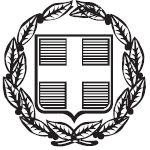 ΕΛΛΗΝΙΚΗ ΔΗΜΟΚΡΑΤΙΑΕΛΛΗΝΙΚΗ ΔΗΜΟΚΡΑΤΙΑΕΛΛΗΝΙΚΗ ΔΗΜΟΚΡΑΤΙΑΕΛΛΗΝΙΚΗ ΔΗΜΟΚΡΑΤΙΑ            ΑΝΑΡΤΗΤΕΑ ΣΤΟ ΔΙΑΔΙΚΤΥΟ            ΑΝΑΡΤΗΤΕΑ ΣΤΟ ΔΙΑΔΙΚΤΥΟΔΗΜΟΣ ΦΙΛΟΘΕΗΣ – ΨΥΧΙΚΟΥΔΗΜΟΣ ΦΙΛΟΘΕΗΣ – ΨΥΧΙΚΟΥΔΗΜΟΣ ΦΙΛΟΘΕΗΣ – ΨΥΧΙΚΟΥΔΗΜΟΣ ΦΙΛΟΘΕΗΣ – ΨΥΧΙΚΟΥ       ΑΔΑ:          ΑΔΑ:   ΓΡΑΦΕΙΟ ΟΙΚΟΝΟΜΙΚΗΣ ΕΠΙΤΡΟΠΗΣΓΡΑΦΕΙΟ ΟΙΚΟΝΟΜΙΚΗΣ ΕΠΙΤΡΟΠΗΣΓΡΑΦΕΙΟ ΟΙΚΟΝΟΜΙΚΗΣ ΕΠΙΤΡΟΠΗΣΓΡΑΦΕΙΟ ΟΙΚΟΝΟΜΙΚΗΣ ΕΠΙΤΡΟΠΗΣ278/18-12-2023278/18-12-2023Μαραθωνοδρόμου 95Μαραθωνοδρόμου 95Μαραθωνοδρόμου 95Μαραθωνοδρόμου 95                 Αριθμ. – χρον. – Απόφασης                 Αριθμ. – χρον. – ΑπόφασηςΨΥΧΙΚΟ, Τ.Κ. 154 52ΨΥΧΙΚΟ, Τ.Κ. 154 52ΨΥΧΙΚΟ, Τ.Κ. 154 52ΨΥΧΙΚΟ, Τ.Κ. 154 52    Αριθμ.  Πρωτ.: 20618/19-12-2023    Αριθμ.  Πρωτ.: 20618/19-12-2023τηλ.: τηλ.: 2132014743-42132014743-4fax: fax: 210 6726081210 6726081email:email:epitropesds@0177.syzefxis.gov.grepitropesds@0177.syzefxis.gov.grΚ.Α.ΔΑΠΑΝΗ20242025ΣΥΝΟΛΟ10.6251.0001Ασφάλιστρα ακινήτων28.245,00 €0,00 €28.245,00 €10.6253.0001Ασφάλιστρα μεταφορικών μέσων3.405,00 €0,00 €3.405,00 €20.6252.0001Ασφάλιστρα μηχανημάτων - τεχνικών εγκαταστάσεων2.240,00 €0,00 €2.240,00 €20.6253.0001Ασφάλιστρα μεταφορικών μέσων18.490,00 €0,00 €18.490,00 €Ονοματεπώνυμο Ημερομηνία υποβολής προσφοράςΏραυποβολής προσφοράς1.ΙΝΤΕΡΛΑΙΦ ΑΝΩΝ ΑΣΦΑΛΙΣΤΙΚΗ ΕΤΑΙΡΙΑ ΓΕΝ ΑΣΦΑΛΙΣΕΩΝ17/10/2023 10:34:052.ΟΡΙΖΩΝ 1964 ΑΝΩΝΥΜΗ ΑΣΦΑΛΙΣΤΙΚΗ ΕΤΑΙΡΕΙΑ ΖΗΜΙΩΝ16/10/2023 13:20:49Α/ΑΟνοματεπώνυμο Αριθμός συστήματος1.ΙΝΤΕΡΛΑΪΦ ΑΑΕΓΑ3753602.ΟΡΙΖΩΝ 1964373914Επωνυμία Προμηθευτή:Επωνυμία Προμηθευτή:ΙΝΤΕΡΛΑΙΦ ΑΝΩΝ ΑΣΦΑΛΙΣΤΙΚΗ ΕΤΑΙΡΙΑ ΓΕΝ ΑΣΦΑΛΙΣΕΩΝΙΝΤΕΡΛΑΙΦ ΑΝΩΝ ΑΣΦΑΛΙΣΤΙΚΗ ΕΤΑΙΡΙΑ ΓΕΝ ΑΣΦΑΛΙΣΕΩΝΔιεύθυνση e-mail:Διεύθυνση e-mail:diagonismoi@interlife.grdiagonismoi@interlife.grΑριθμός - Α/Α Συστήματος:Αριθμός - Α/Α Συστήματος:226296226296Τίτλος - Αριθμός Διακήρυξης:Τίτλος - Αριθμός Διακήρυξης:ΔΙΑΚΗΡΥΞΗ 15734/29-09-2023ΔΙΑΚΗΡΥΞΗ 15734/29-09-2023Αριθμός Προσφοράς:Αριθμός Προσφοράς:375360375360ΤΙΤΛΟΣΠΕΡΙΓΡΑΦΗΟΝΟΜΑ ΑΡΧΕΙΟΥΕΜΠΙΣΤΕΥΤΙΚΟΕγγυητική επιστολή συμμετοχής2023-10-13 09:32:33 Εγγυητική επιστολή συμμετοχής Δήμου Φιλοθέης Ψυχικού 2023.pdf (Size :387150)Εγγυητική επιστολή συμμετοχής Δήμου Φιλοθέης Ψυχικού 2023.pdfΟΧΙΕυρωπαϊκό  Ενιαίο Έγγραφο Σύμβασης &#8211; Ε.Ε.Ε.Σ.-pdf2023-10-16 16:14:00 espd-response-v2-60_Signed.pdf (Size :105607)espd-response-v2-60_Signed.pdfΟΧΙΕυρωπαϊκό  Ενιαίο Έγγραφο Σύμβασης &#8211; Ε.Ε.Ε.Σ.- xml2023-10-13 15:53:47 espd-response-v2(132).xml (Size :290045)espd-response-v2(132).xmlΟΧΙΑσφαλιστική ενημερότητα ΕΦΚΑ2023-08-23 11:23:50 ΕΦΚΑ 23 08 2023 ΕΩΣ 22 02 2024.pdf (Size :192796)ΕΦΚΑ 23 08 2023 ΕΩΣ 22 02 2024.pdfΟΧΙΒεβαίωση από ΤΕΑ-ΕΑΠΑΕ2023-10-05 10:32:49 Βεβαίωση από ΤΕΑ-ΕΑΠΑΕ 24 08 2023..pdf (Size :33592)Βεβαίωση από ΤΕΑ-ΕΑΠΑΕ 24 08 2023..pdfΟΧΙΦορολογική ενημερότητα2023-10-16 11:59:23 Φορολογική έως 16 11 2023.pdf (Size :110157)Φορολογική έως 16 11 2023.pdfΟΧΙΠιστοποιητικό Εμπορικού και Βιομηχανικού Επιμελητηρίου Θεσσαλονίκης2023-09-25 09:24:17 ΠΙΣΤΟΠΟΙΗΤΙΚΟ ΕΠΙΜΕΛΗΤΗΡΙΟΥ 25 09 2023 ΕΩΣ 31 12 2023.pdf (Size :334186)ΠΙΣΤΟΠΟΙΗΤΙΚΟ ΕΠΙΜΕΛΗΤΗΡΙΟΥ 25 09 2023 ΕΩΣ 31 12 2023.pdfΟΧΙΒεβαίωση της Τράπεζας της Ελλάδος2023-09-27 17:09:31 Βεβαίωση της ΤτΕ 21 09 2023.pdf (Size :39974)Βεβαίωση της ΤτΕ 21 09 2023.pdfΟΧΙΑνακοίνωση καταχώρηση στο Γ.Ε.ΜΗ πρακτικού ΔΣ  2021-08-11 14:37:05 ΑΝΑΚΟΙΝΩΣΗ ΓΕΜΗ 28 06 2021.pdf (Size :116930)ΑΝΑΚΟΙΝΩΣΗ ΓΕΜΗ 28 06 2021.pdfΟΧΙΠιστοποιητικό Γ.Ε.ΜΗ 2023-09-22 11:13:47 ΠΙΣΤΟΠΟΙΗΤΙΚΟ ΓΕΜΗ 22 09 2023.pdf (Size :326364)ΠΙΣΤΟΠΟΙΗΤΙΚΟ ΓΕΜΗ 22 09 2023.pdfΟΧΙΠιστοποιητικό Γ.Ε.ΜΗ ισχύουσας εκπροσώπησης2023-09-22 11:14:52 ΠΙΣΤΟΠΟΙΗΤΙΚΟ ΙΣΧΥΟΥΣΑΣ ΕΚΠΡΟΣΩΠΗΣΗΣ 22 09 2023.pdf (Size :222465)ΠΙΣΤΟΠΟΙΗΤΙΚΟ ΙΣΧΥΟΥΣΑΣ ΕΚΠΡΟΣΩΠΗΣΗΣ 22 09 2023.pdfΟΧΙΑπό 15/07/2021 Πρακτικό ΔΣ για σύσταση Εκτελεστικής Επιτροπής2023-10-13 16:15:00 ΑΠΟΣΠΑΣΜΑ ΕΚΤΕΛΕΣΤΙΚΗ ΕΠΙΤΡΟΠΗ_ΠΡΑΚΤΙΚΟ Δ Σ  15 07 2021 1  INTERLIFE signed.pdf (Size :171037)ΑΠΟΣΠΑΣΜΑ ΕΚΤΕΛΕΣΤΙΚΗ ΕΠΙΤΡΟΠΗ_ΠΡΑΚΤΙΚΟ Δ Σ  15 07 2021 1  INTERLIFE signed.pdfΟΧΙΠρακτικό εξουσιοδότησης και έγκρισης συμμετοχής στο διαγωνισμό2023-10-13 16:15:00 ΠΡΑΚΤΙΚΟ 13-10-2023 signed.pdf (Size :338894)ΠΡΑΚΤΙΚΟ 13-10-2023 signed.pdfΟΧΙΦΕΚ2017-04-20 16:32:25 ΦΕΚ σύστασης_δημοσίευσης κωδικοποιημένου καταστατικού_ τροποποιήσεων.pdf (Size :19043436)ΦΕΚ σύστασης_δημοσίευσης κωδικοποιημένου καταστατικού_ τροποποιήσεων.pdfΟΧΙΚωδικοποιημένο καταστατικό εταιρείας2023-10-16 15:52:51 Κωδικοποιημένο καταστατικό εταιρείας.pdf (Size :670454)Κωδικοποιημένο καταστατικό εταιρείας.pdfΟΧΙΑπό 17/06/2021 Πρακτικό ΔΣ για τη συγκρότηση σε σώμα 2023-10-13 16:15:00 6 Z ΠΡΑΚΤΙΚΟ Δ.Σ. 17 06 2021 INTERLIFE signed.pdf (Size :185942)6 Z ΠΡΑΚΤΙΚΟ Δ.Σ. 17 06 2021 INTERLIFE signed.pdfΟΧΙΥπεύθυνη δήλωση σύμφωνα με την παρ. 2.4.3.2.2.2023-10-16 16:14:00 ΥΠΕΥΘΥΝΗ  ΔΗΛΩΣΗ Ν.1599 ΦΙΛΟΘΕΗΣ ΨΥΧΙΚΟΥ 2023 (τεχνική προφορά)_Signed.pdf (Size :135745)ΥΠΕΥΘΥΝΗ  ΔΗΛΩΣΗ Ν.1599 ΦΙΛΟΘΕΗΣ ΨΥΧΙΚΟΥ 2023 (τεχνική προφορά)_Signed.pdfΟΧΙΤεχνική προσφορά2023-10-16 16:14:00 ΤΕΧΝΙΚΗ ΠΡΟΣΦΟΡΑ OXHMATA ΦΙΛΟΘΕΗ ΨΥΧΙΚΟ 2023_Signed.pdf (Size :196580)ΤΕΧΝΙΚΗ ΠΡΟΣΦΟΡΑ OXHMATA ΦΙΛΟΘΕΗ ΨΥΧΙΚΟ 2023_Signed.pdfΟΧΙΤεχνική προσφορά συστήματος2023-10-17 09:58:00 Supplier_Quote_171023 signed.pdf (Size :135199)Supplier_Quote_171023 signed.pdfΟΧΙΧΑΡΑΚΤΗΡΙΣΤΙΚΑΑΠΑΙΤΗΣΗΑΠΑΝΤΗΣΗΠΑΡΑΠΟΜΠΗΠΕΡΙΓΡΑΦΗ   Οι προσφορές θα υποβληθούν σύμφωνα με τα οριζόμενα στη διακήρυξη και την υπ' αρ.4/2023 μελέτη της Διεύθυνσης Οικονομικών ΥπηρεσιώνΝΑΙNAI.Επωνυμία Προμηθευτή:   ΟΡΙΖΩΝ 1964 ΑΝΩΝΥΜΗ  ΑΣΦΑΛΙΣΤΙΚΗ  ΕΤΑΙΡΕΙΑ     ΖΗΜΙΩΝ   ΟΡΙΖΩΝ 1964 ΑΝΩΝΥΜΗ  ΑΣΦΑΛΙΣΤΙΚΗ  ΕΤΑΙΡΕΙΑ     ΖΗΜΙΩΝ   ΟΡΙΖΩΝ 1964 ΑΝΩΝΥΜΗ  ΑΣΦΑΛΙΣΤΙΚΗ  ΕΤΑΙΡΕΙΑ     ΖΗΜΙΩΝΔιεύθυνση e-mail:   it@orizonins.gr   it@orizonins.gr   it@orizonins.grΑριθμός - Α/Α Συστήματος:    226296    226296    226296Τίτλος - Αριθμός Διακήρυξης:    ΔΙΑΚΗΡΥΞΗ 15734/29-09-2023    ΔΙΑΚΗΡΥΞΗ 15734/29-09-2023    ΔΙΑΚΗΡΥΞΗ 15734/29-09-2023Αριθμός Προσφοράς:     373914     373914     373914ΤΙΤΛΟΣ ΠΕΡΙΓΡΑΦΗΟΝΟΜΑ ΑΡΧΕΙΟΥΕΜΠΙΣΤΕΥΤΙΚΟΕΓΓΥΗΤΙΚΗ ΕΠΙΣΤΟΛΗ2023-10-12 10:50:07 Ε_Ε_917ILG2335287_ΔΗΜΟΣ ΦΙΛΟΘΕΗΣ_ΨΥΧΙΚΟΥ_2023.pdf (Size :473937)Ε_Ε_917ILG2335287_ΔΗΜΟΣ ΦΙΛΟΘΕΗΣ_ΨΥΧΙΚΟΥ_2023.pdfΟΧΙΥΠ.ΔΗΛΩΣΗ_ΑΧΗΣ ΧΡ_2.4.3.2.β12023-10-03 11:42:18 ΥΠ.ΔΗΛΩΣΗ_ΑΧΗΣ ΧΡ_2.4.3.2.β1.pdf (Size :155408)ΥΠ.ΔΗΛΩΣΗ_ΑΧΗΣ ΧΡ_2.4.3.2.β1.pdfΟΧΙΥΠ.ΔΗΛΩΣΗ_ΑΧΗΣ ΚΩΝ_2.4.3.2.β12023-10-03 11:42:18 ΥΠ.ΔΗΛΩΣΗ_ΑΧΗΣ ΚΩΝ_2.4.3.2.β1.pdf (Size :155408)ΥΠ.ΔΗΛΩΣΗ_ΑΧΗΣ ΚΩΝ_2.4.3.2.β1_.pdfΟΧΙΥΠ.ΔΗΛΩΣΗ_ΣΙΡΑΓΑΣ_Π_2.4.3.2.β12023-10-03 16:21:19 ΥΠ.ΔΗΛΩΣΗ_ΣΙΡΑΓΑΣ_Π_2.4.3.2.β1.pdf (Size :155300)ΥΠ.ΔΗΛΩΣΗ_ΣΙΡΑΓΑΣ_Π_2.4.3.2.β1.pdfΟΧΙΤΕΧΝΙΚΗ ΠΡΟΣΦΟΡΑΤΕΧΝΙΚΗ ΠΡΟΣΦΟΡΑ  1.ΤΕΧΝΙΚΗ ΠΡΟΣΦΟΡΑ ΔΗΜΟΣ ΦΙΛΟΘΕΗΣ 2023 sign.pdfΟΧΙΕυρωπαϊκό Ενιαίο Έγγραφο Σύμβασης (ΕΕΕΣ) / Τυποποιημένο Έντυπο Υπεύθυνης Δήλωσηςespd-response-v2 (10) signespd-response-v2 (10) sign.pdfΟΧΙΤΕΧΝΙΚΗ ΠΡΟΣΦΟΡΑΤΕΧΝΙΚΗ ΠΡΟΣΦΟΡΑ Supplier_Quote_161023Β sign.pdf (Size :145020)Supplier_Quote_161023Β sign.pdfΟΧΙΧΑΡΑΚΤΗΡΙΣΤΙΚΑΑΠΑΙΤΗΣΗΑΠΑΝΤΗΣΗΠΑΡΑΠΟΜΠΗΠΕΡΙΓΡΑΦΗ   Οι προσφορές θα υποβληθούν σύμφωνα με τα οριζόμενα στη διακήρυξη και την υπ' αρ.4/2023 μελέτη της Διεύθυνσης Οικονομικών ΥπηρεσιώνΝΑΙΝΑΙΤΕΧΝΙΚΗ & ΟΙΚΟΝΟΜΙΚΗ ΠΡΟΣΦΟΡΑΑ/ΑΟνοματεπώνυμο Αριθμός πρωτοκόλλου1.ΙΝΤΕΡΛΑΪΦ ΑΑΕΓΑ16790/19-10-20232.ΟΡΙΖΩΝ 196416660/17-10-2023Α/ΑΟνοματεπώνυμο Αριθμός συστήματος1ΙΝΤΕΡΛΑΪΦ ΑΑΕΓΑ3753602ΟΡΙΖΩΝ 1964373914Επωνυμία Προμηθευτή:ΙΝΤΕΡΛΑΙΦ ΑΝΩΝ ΑΣΦΑΛΙΣΤΙΚΗ ΕΤΑΙΡΙΑ ΓΕΝ ΑΣΦΑΛΙΣΕΩΝΑ/Α Συστήματος:226296Τίτλος - Αριθμός Διακήρυξης:ΔΙΑΚΗΡΥΞΗ 15734/29-09-2023Αριθμός Προσφοράς:375360ΤΙΤΛΟΣΠΕΡΙΓΡΑΦΗΟΝΟΜΑ ΑΡΧΕΙΟΥΕΜΠΙΣΤΕΥΤΙΚΟΟικονομική προσφορά2023-10-16 16:14:00 OIKONOMIKH ΠΡΟΣΦΟΡΑ OXHMATA ΦΙΛΟΘΕΗ ΨΥΧΙΚΟ 2023_Signed.pdf (Size :204624)OIKONOMIKH ΠΡΟΣΦΟΡΑ OXHMATA ΦΙΛΟΘΕΗ ΨΥΧΙΚΟ 2023_Signed.pdfΟΧΙΈντυπο οικονομικής προσφοράς τμήμα 1 - ακίνητα2023-10-16 16:14:00 Έντυπο οικονομικής τμήμα 1 - ακίνητα_Signed.pdf (Size :207998)Έντυπο οικονομικής τμήμα 1 - ακίνητα_Signed.pdfΟΧΙΈντυπο οικονομικής προσφοράς τμήμα 2 - οχήματα2023-10-16 16:14:00 Έντυπο οικονομικής τμήμα 2 - οχήματα_Signed.pdf (Size :551600)Έντυπο οικονομικής τμήμα 2 - οχήματα_Signed.pdfΟΧΙΟικονομική προσφορά συστήματος2023-10-17 09:58:00 Supplier_Offer_Value_171023 signed.pdf (Size :127487)Supplier_Offer_Value_171023 signed.pdfΟΧΙΧΑΡΑΚΤΗΡΙΣΤΙΚΑΑΠΑΙΤΗΣΗΑΠΑΝΤΗΣΗΠΑΡΑΠΟΜΠΗΑ/ΑΑ/ΑΓραμ.ΕΙΔΟΣM.M.ΠΟΣΟΤ.ΑΞΙΑ ΧΩΡΙΣ ΦΠΑ  (€)ΑΞΙΑ ΧΩΡΙΣ ΦΠΑ  (€)Α/ΑΑ/ΑΓραμ.ΕΙΔΟΣM.M.ΠΟΣΟΤ.ΤΙΜΗ ΜΟΝΑΔΑΣΣΥΝΟΛΟ1 166515200-5  Ασφάλιση ακινήτωνΑπροσδιόρισ.117454.7617.454,762 266514110-0  Ασφάλιση αυτοκινήτων, οχημάτων και μηχανημάτωνΑπροσδιόρισ.123577.823.577,80ΣΥΝΟΛΟ ΟΙΚΟΝΟΜΙΚΗΣ ΠΡΟΣΦΟΡΑΣΣΥΝΟΛΟ ΟΙΚΟΝΟΜΙΚΗΣ ΠΡΟΣΦΟΡΑΣΣΥΝΟΛΟ ΟΙΚΟΝΟΜΙΚΗΣ ΠΡΟΣΦΟΡΑΣΣΥΝΟΛΟ ΟΙΚΟΝΟΜΙΚΗΣ ΠΡΟΣΦΟΡΑΣ41.032,56Επωνυμία Προμηθευτή:ΟΡΙΖΩΝ 1964 ΑΝΩΝΥΜΗ  ΑΣΦΑΛΙΣΤΙΚΗ  ΕΤΑΙΡΕΙΑ ΖΗΜΙΩΝΑ/Α Συστήματος:226296Τίτλος - Αριθμός Διακήρυξης:ΔΙΑΚΗΡΥΞΗ 15734/29-09-2023Αριθμός Προσφοράς:373914ΤΙΤΛΟΣΠΕΡΙΓΡΑΦΗΟΝΟΜΑ ΑΡΧΕΙΟΥΕΜΠΙΣΤΕΥΤΙΚΟΟΙΚΟΝΟΜΙΚΗ ΠΡΟΣΦΟΡΑΟΙΚΟΝΟΜΙΚΗ ΠΡΟΣΦΟΡΑ ΔΗΜΟΣ ΦΙΛΟΘΕΗΣ 0t. ΟΙΚΟΝΟΜΙΚΗ ΠΡΟΣΦΟΡΑ ΔΗΜΟΣ ΦΙΛΟΘΕΗΣ sign.pdfΟΧΙΟΙΚΟΝΟΜΙΚΗ ΠΡΟΣΦΟΡΑ Supplier_Offer_Value_161023 signedΟΙΚΟΝΟΜΙΚΗ ΠΡΟΣΦΟΡΑ Supplier_Offer_Value_161023 signedSupplier_Offer_Value_161023 sign.pdfΟΧΙΧΑΡΑΚΤΗΡΙΣΤΙΚΑΑΠΑΙΤΗΣΗΑΠΑΝΤΗΣΗΠΑΡΑΠΟΜΠΗΑ/ΑΑ/ΑΓραμ.ΕΙΔΟΣM.M.ΠΟΣΟΤ.ΑΞΙΑ ΧΩΡΙΣ ΦΠΑ  (€)ΑΞΙΑ ΧΩΡΙΣ ΦΠΑ  (€)Α/ΑΑ/ΑΓραμ.ΕΙΔΟΣM.M.ΠΟΣΟΤ.ΤΙΜΗ ΜΟΝΑΔΑΣΣΥΝΟΛΟ1 166515200-5  Ασφάλιση ακινήτωνΑπροσδιόρισ.117653.1317.653,132 266514110-0  Ασφάλιση αυτοκινήτων, οχημάτων και μηχανημάτωνΑπροσδιόρισ.12299022.990,00ΣΥΝΟΛΟ ΟΙΚΟΝΟΜΙΚΗΣ ΠΡΟΣΦΟΡΑΣΣΥΝΟΛΟ ΟΙΚΟΝΟΜΙΚΗΣ ΠΡΟΣΦΟΡΑΣΣΥΝΟΛΟ ΟΙΚΟΝΟΜΙΚΗΣ ΠΡΟΣΦΟΡΑΣΣΥΝΟΛΟ ΟΙΚΟΝΟΜΙΚΗΣ ΠΡΟΣΦΟΡΑΣ40.643,13Α/ΑΥπηρεσίαΟνοματεπώνυμο Ποσό οικονομικής προσφοράς1.66515200-5  Ασφάλιση ακινήτωνΙΝΤΕΡΛΑΙΦ ΑΑΕΓΑ17.454,762.66514110-0  Ασφάλιση αυτοκινήτων, οχημάτων και μηχανημάτωνΟΡΙΖΩΝ 1964 ΑΝΩΝΥΜΗ  ΑΣΦΑΛΙΣΤΙΚΗ  ΕΤΑΙΡΕΙΑ ΖΗΜΙΩΝ22.990,00Ο ΠΡΟΕΔΡΟΣΓΑΛΑΝΗΣ ΔΗΜΗΤΡΙΟΣΑκριβές ΑπόσπασμαΑπό το πρακτικό της 27ης Συνεδρίασης της Οικονομικής Επιτροπής την 18ην Δεκεμβρίου 2023Ψυχικό, 19-12-2023                 Ο ΔΗΜΑΡΧΟΣ             ΓΑΛΑΝΗΣ ΔΗΜΗΤΡΙΟΣ ΤΑ ΜΕΛΗΠαλαιολόγου Μαρία – Χριστίνα Παπαχρόνης ΓεώργιοςΚαρατζά Ζαφειρία (Ζαφειρίνα)